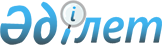 О внесении изменений в состав Консультативного комитета по торговле
					
			Утративший силу
			
			
		
					Решение Коллегии Евразийской экономической комиссии от 25 февраля 2014 года № 26. Утратило силу решением Коллегии Евразийской экономической комиссии от 22 декабря 2015 года № 169 (вступает в силу по истечении 30 календарных дней с даты его официального опубликования)
      Сноска. Утратило силу решением Коллегии Евразийской экономической комиссии от 22.12.2015 № 169 (вступает в силу по истечении 30 календарных дней с даты его официального опубликования).
      В соответствии со статьей 19 Договора о Евразийской экономической комиссии от 18 ноября 2011 года Коллегия Евразийской экономической комиссии решила:
      1. Внести в состав Консультативного комитета по торговле, утвержденный Решением Коллегии Евразийской экономической комиссии от 7 марта 2012 г. № 6, следующие изменения:
      а) в составе подкомитета по таможенно-тарифному, нетарифному регулированию и защитным мерам:
      указать новую должность члена Консультативного комитета Молош Юлии Викторовны – консультант управления экономических интеграционных программ Главного управления внешней экономической политики Министерства экономики Республики Беларусь;
      включить от Российской Федерации следующих лиц:
      исключить из состава подкомитета Рожкову Л. В.;
      б) в состав подкомитета по торговой политике включить от Республики Беларусь Юхнель Ольгу Александровну – ведущего экономиста управления экономических интеграционных программ Главного управления внешней экономической политики Министерства экономики Республики Беларусь;
      в) в составе подкомитета по таможенно-тарифному, нетарифному регулированию и защитным мерам и подкомитета по торговой политике указать новые должности следующих членов Консультативного комитета:
      2. Настоящее Решение вступает в силу по истечении 30 календарных дней с даты его официального опубликования.
					© 2012. РГП на ПХВ «Институт законодательства и правовой информации Республики Казахстан» Министерства юстиции Республики Казахстан
				
Косоуров
Андрей Александрович
– заместитель начальника Управления – начальник отдела антимонопольного надзора при осуществлении внешнеэкономической деятельности Управления международного экономического сотрудничества Федеральной антимонопольной службы
Саакян
Рубен Арменакович
– заместитель директора Департамента налоговой и таможенно-тарифной политики Министерства финансов Российской Федерации;
Назарук
Игорь Васильевич
– директор Департамента внешнеэкономической деятельности Министерства иностранных дел Республики Беларусь
Шестаков
Илья Васильевич
– заместитель Министра сельского хозяйства Российской Федерации – руководитель Федерального агентства по рыболовству.
Председатель Коллегии
Евразийской экономической комиссии
В. Христенко